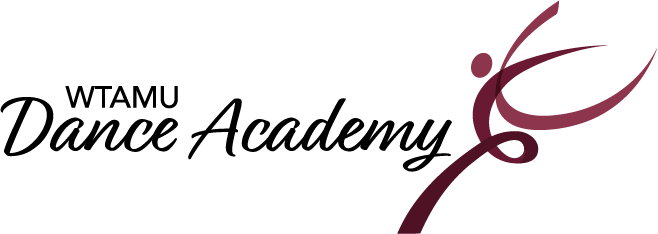 2022-2023 Important DatesRegistration Opens: August 1st- December 2ndClasses Begin: August 22ndClasses End: December 2nd – Winter BreakClasses Resume: January 9th Classes End: May 5thDress Rehearsal for Recital: May 6thRecital: May 7thBuddy Week: September 12th- 17th Holidays:	September 5th: Labor Day	November 21st-25th: Thanksgiving Break 	December 3rd- January 8th: Winter Break 	January 16th: Martin Luther King Jr. Day	March 13th-17th- Spring Break 	April 7th: Good Friday